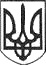        РЕШЕТИЛІВСЬКА МІСЬКА РАДАПОЛТАВСЬКОЇ ОБЛАСТІ(перша сесія восьмого скликання)  РІШЕННЯ15 грудня 2020 року                                                                              № 29-1-VІІIПро затвердження Положення про старосту селища, сілРешетилівської міської територіальної громадиВідповідно до пункту 2 частини 3 статті 26, 541  Закону України „Про місцеве самоврядування в Україні”, Решетилівська міська радаВИРІШИЛА:	1. Затвердити Положення про старосту селища, сіл Решетилівської міської  територіальної громади (додається).	2. Визнати таким, що втратило чинність рішення Решетилівської міської ради сьомого скликання від 23 грудня 2019 року „Про затвердження  Положення про старосту села (сіл) Решетилівської  міської  ради об’єднаної територіальної громади (27 сесія).Міський голова 							                   О.А. ДядюноваЗАТВЕРДЖЕНОрішення Решетилівської міськоїради восьмого скликання 15 грудня 2020 року № 29-1-VIII(1 сесія)ПОЛОЖЕННЯпро старосту селища, сіл Решетилівської міської територіальної громадиІ. Загальні положення1.1. Це Положення розроблене відповідно до Конституції України, законів України ,,Про місцеве самоврядування в Україні”, ,,Про службу в органах місцевого самоврядування”, ,,Про внесення змін до деяких законодавчих актів України щодо оптимізації мережі та функціонування центрів надання адміністративних послуг та удосконалення доступу до адміністративних послуг, які надаються в електронній формі” інших актів законодавства України та визначає правовий статус старости, порядок його затвердження та припинення повноважень, його права та обов’язки, повноваження, відповідальність, порядок звітування та інші питання, пов’язані з діяльністю старости селища, сіл Решетилівської міської територіальної громади (далі - староста).1.2. Положення про старосту селища, сіл Решетилівської міської територіальної громади ( далі- Положення) затверджуються рішенням міської ради. ІІ. Правовий статус старости2.1. Староста є посадовою особою місцевого самоврядування, який затверджується міською радою на строк її повноважень за пропозицією міського голови та представляє інтереси жителів відповідного селища, сіл (далі  - населених пунктів) визначених за рішенням міської ради.2.2. Правовою основою діяльності старости є Конституція України, закони України «Про місцеве самоврядування в Україні», «Про службу в органах місцевого самоврядування», інші акти законодавства України, рішення міської ради та її виконавчого комітету та дане Положення.2.3. Староста за посадою є членом виконавчого комітету міської ради, і працює в ньому на постійній основі, де представляє інтереси мешканців відповідних населених пунктів.2.4. Староста не може мати інший представницький мандат, суміщати свою службову діяльність з іншою посадою, у тому числі на громадських засадах, займатися іншою оплачуваною (крім викладацької, наукової і творчої діяльності, медичної практики, інструкторської та суддівської практики із спорту) або підприємницькою діяльністю.2.5. На старосту поширюються обмеження визначені Законом України «Про запобігання корупції».IІІ. Повноваження старостиСтароста:	1) представляє інтереси жителів відповідних населених пунктів у виконавчих органах міської ради;	2) бере участь у пленарних засіданнях  міської ради та засіданнях її постійних комісій;	3) має право на гарантований виступ на пленарних засіданнях  міської ради, засіданнях її постійних комісій з питань, що стосуються інтересів жителів відповідних населених пунктів;	4) сприяє жителям відповідних населених пунктів у підготовці документів, що подаються до органів місцевого самоврядування;	5) бере участь в організації виконання рішень міської ради, її виконавчого комітету, розпоряджень  міського голови на території відповідних населених пунктів та у здійсненні контролю за їх виконанням;	6) бере участь у підготовці проєкту місцевого бюджету в частині фінансування програм, що реалізуються на території відповідних населених пунктів;	7) вносить пропозиції до виконавчого комітету міської ради з питань діяльності на території відповідних населених пунктів підприємств, установ, організацій комунальної власності та їх посадових осіб;	8) бере участь у підготовці проєктів рішень міської ради, що стосуються майна територіальної громади, розташованого на території відповідних населених пунктів;	9) бере участь у здійсненні контролю за використанням об’єктів комунальної власності, розташованих на території відповідних населених пунктів;	10) бере участь у здійсненні контролю за станом благоустрою відповідних населених пунктів та інформує міського голову, виконавчі органи  міської ради про його результати;	11) отримує від виконавчих органів міської ради, підприємств, установ, організацій комунальної власності та їх посадових осіб інформацію, документи і матеріали, необхідні для здійснення наданих йому повноважень;	12) сприяє утворенню та діяльності органів самоорганізації населення, організації та проведенню загальних зборів, громадських слухань та інших форм безпосередньої участі громадян у вирішенні питань місцевого значення у відповідних населених пунктах;	13) здійснює інші повноваження, визначені Законом України „Про місцеве самоврядування в Україні” та іншими законами.ІV. Обов’язки старостиСтароста зобов’язаний:1) додержуватися Конституції та законів України, актів Президента України, Кабінету Міністрів України, регламентів міської ради та виконавчого комітету, цього Положення та інших нормативно-правових актів, що визначають порядок його діяльності та взаємовідносини з об’єднаною територіальною громадою, органами місцевого самоврядування та їхніми посадовими особами, громадою та її членами;2) брати участь у засіданнях виконавчого комітету міської ради, виконувати доручення міської ради, її виконавчого комітету, міського голови, інформувати їх про виконання доручень;3) брати участь в організації та проведенні зборів членів відповідної громади та у оформленні документів цих зборів, вносити пропозиції до порядку денного зборів; організовувати виконання рішень зборів членів відповідної громади та здійснювати моніторинг їх виконання;4) відповідати за стан довкілля, стан об’єктів інфраструктури, громадський правопорядок;5) здійснювати моніторинг за дотриманням прав і законних інтересів жителів населених пунктів у сфері соціального захисту, культури, освіти, спорту, туризм, житлово-комунального господарства, реалізації права на працю, медичну допомогу;6) здійснювати моніторинг благоустрою відповідних населених пунктів, вживати заходів до його підтримання в належному стані;7) не допускати дій чи бездіяльності, які можуть зашкодити інтересам місцевого самоврядування та держави;8) здійснювати облік раціонального використання енергоносіїв на території відповідного старостинського округу;9) надавати практичну допомогу органам самоорганізації населення у виконанні ними своїх завдань та повноважень;	10) здійснювати надання адміністративних та соціальних послуг жителям населених пунктів (отримання заяв та документів, видача результатів надання адміністративних та соціальних послуг);11) виконувати інші обов’язки, визначені Положенням про старосту, рішеннями міської ради та її виконавчого комітету, розпорядженнями міського голови.V. Права старостиСтароста має право:1) брати участь у пленарних засіданнях міської ради, з правом дорадчого голосу, а також у засіданнях постійних комісій ради; офіційно представляти громаду, її членів в органах місцевого самоврядування;2) одержувати безоплатно від виконавчих органів міської ради, підприємств, установ, організацій комунальної форми власності та їх посадових осіб, що розташовані на території територіальної громади, необхідні для виконання покладених на нього завдань, інформацію, документи і матеріали;3) взаємодіяти з міською радою, підприємствами, установами, організаціями комунальної форми власності та їх посадовими особами, що розташовані на території територіальної громади, громадськими об’єднаннями, які діють на території територіальної громади, а також іншими суб’єктами та інституціями;4) вносити пропозиції до порядку денного засідань виконавчого комітету ради з питань, які стосуються інтересів відповідної громади; оголошувати на засіданнях виконавчого комітету тексти заяв та звернень відповідної громади, її членів з питань, що стосуються інтересів громади чи інтересів територіальної громади загалом;5) порушувати у виконавчому комітеті ради питання про необхідність проведення перевірок з питань, віднесених до компетенції ради та її органів, діяльності підприємств, установ і організацій розташованих на території відповідного населеного пункту об’єднаної територіальної громади незалежно від форми власності.VI. Організація роботи старости та забезпечення його діяльності6.1. Графік, місце та режим роботи, правила внутрішнього розпорядку, організація діловодства та інші питання діяльності старости визначаються розпорядженням міського голови;6.2. В разі тимчасової відсутності старости його обов'язки здійснює староста інших населених пунктів, згідно розпорядження міського голови.6.3. Діяльність старости фінансується за рахунок бюджету міської  територіальної громади.VII. Підзвітність та підконтрольність старости7.1. При здійсненні наданих повноважень староста є відповідальний і підзвітний раді та підконтрольний  міському голові.7.2. Староста не рідше одного разу на рік звітує про свою роботу перед радою, а на вимогу не менш як третини депутатів - у визначений радою термін. VIIІ. Відповідальність старости	8.1. Повноваження старости припиняються достроково у разі:1) його звернення з особистою заявою до міської ради про складення ним повноважень старости;	2) припинення громадянства України або виїзду на постійне проживання за межі України;	3) набуття громадянства іншої держави;	4) набрання законної сили обвинувальним вироком суду щодо нього;	5) набрання законної сили рішенням суду про притягнення його до відповідальності за правопорушення, пов’язане з корупцією, яким накладено стягнення у виді позбавлення права займати посади або займатися діяльністю, що пов’язана з виконанням функцій держави або місцевого самоврядування;	6) набрання законної сили рішенням суду про визнання його активів або активів, набутих за його дорученням іншими особами або в інших передбачених ст 290 Цивільного процесуального кодексу України випадках, необґрунтованими та їх стягнення в дохід держави;	7) набрання законної сили рішенням суду про визнання його недієздатним, безвісно відсутнім чи оголошення померлим;	8) його смерті.	Повноваження старости можуть бути достроково припинені за рішенням  міської ради, якщо він порушує Конституцію або закони України, права і свободи громадян, не забезпечує здійснення наданих йому повноважень. Рішення про дострокове припинення повноважень старости рада приймає таємним або відкритим голосуванням більшістю голосів від загального складу ради.Повноваження старости можуть бути достроково припинені також у випадку, передбаченому Законом України „Про правовий режим воєнного стану”.	8.2 Староста може бути притягнений до дисциплінарної, цивільної, адміністративної та кримінальної відповідальності відповідно до закону.